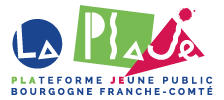 FICHE SYNTHETIQUE DEMANDE DE PARTICIPATIONCOUP DE PROJECTEUR 2021NOM DE VOTRE STRUCTURE :  EQUIPE ARTISTIQUE ou STRUCTURE DE PROGRAMMATION (supprimez la mention inutile)Année de création :Département et adresse de votre siège social :Mail :Téléphone :Site internet :NOM / Prénom du porteur·euse de projet :Pour les équipes artistiques :Titre du projet que vous souhaiteriez présenter :Discipline artistique :A partir de quel âge votre projet s’adresse-t-il ?À quel stade de développement votre projet en est-il ?Plusieurs modalités de présentations étant possibles, merci de nous indiquer vos préférences en les numérotant de 1 (modalité vous intéressant le plus) à 3 (modalité vous intéressant le moins). Pour les équipes artistiques, merci d’indiquer à minima 2 choix.Présentation de projet Lecture Spectacle finalisé Si vous souhaitez ajouter un commentaire sur votre demande de modalité de présentation (au regard de l’état de développement de votre projet) :Pour les structures de programmation :Nom du projet ou du dispositif que vous souhaiteriez présenter :Discipline artistique :A partir de quel âge votre projet s’adresse-t-il ?À quel stade de développement votre projet en est-il ?